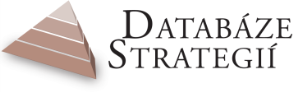 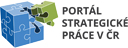 Zápis z VII. jednání Expertní skupiny pro strategickou práciDatum, čas:Datum, čas:25. 05. 2017; 10:00 – 12:00 hod.25. 05. 2017; 10:00 – 12:00 hod.25. 05. 2017; 10:00 – 12:00 hod.Místo:Místo:Ministerstvo pro místní rozvoj, Staroměstské nám. 6, Praha 1Ministerstvo pro místní rozvoj, Staroměstské nám. 6, Praha 1Ministerstvo pro místní rozvoj, Staroměstské nám. 6, Praha 1Účast:Účast:viz prezenční listinaviz prezenční listinaviz prezenční listinaProgramProgramProgramProgramProgramZahájení jednání a aktuální informace z oblasti Kohezní politikyNárodní koncepce realizace politiky soudržnosti v ČR po roce 2020Připravované strategické dokumentyRůznéZávěr a shrnutíZahájení jednání a aktuální informace z oblasti Kohezní politikyNárodní koncepce realizace politiky soudržnosti v ČR po roce 2020Připravované strategické dokumentyRůznéZávěr a shrnutíZahájení jednání a aktuální informace z oblasti Kohezní politikyNárodní koncepce realizace politiky soudržnosti v ČR po roce 2020Připravované strategické dokumentyRůznéZávěr a shrnutíZahájení jednání a aktuální informace z oblasti Kohezní politikyNárodní koncepce realizace politiky soudržnosti v ČR po roce 2020Připravované strategické dokumentyRůznéZávěr a shrnutíZahájení jednání a aktuální informace z oblasti Kohezní politikyNárodní koncepce realizace politiky soudržnosti v ČR po roce 2020Připravované strategické dokumentyRůznéZávěr a shrnutíK JEDNOTLIVÝM BODŮM PROGRAMUK JEDNOTLIVÝM BODŮM PROGRAMUK JEDNOTLIVÝM BODŮM PROGRAMUK JEDNOTLIVÝM BODŮM PROGRAMUK JEDNOTLIVÝM BODŮM PROGRAMUZahájení a úvod / aktuální informace z oblasti kohezní politikyJednání Expertní skupiny (dále také ESSP) zahájila její předsedkyně O. Letáčková. Informovala členy ESSP o aktuálním dění v oblasti Kohezní politiky (dále také KP), zejména o stavu čerpání programů ESIF a o schválení Výroční zprávy o implementaci Dohody o partnerství vládou a technické revizi Dohody o partnerství, ke které dochází v důsledku snížení celkové alokace pro ČR na programové období 2014-2020.O. Letáčková dále představila stav prací na přípravě programového období po roce 2020, vč. proběhlých mezinárodních aktivit, jichž se MMR aktivně účastní. Dále informovala o přípravě východisek pozice ČR k budoucnosti KP, což bude tvořit základ pro vyjednávání o budoucí podobě architektury KP po roce 2020. Zmínila plánované uspořádání kulatého stolu k přípravě budoucnosti KP v červenci t. r. (18. 7. 2017) a navázala na to zmínkou o významných milnících při přípravě budoucího programového období po roce 2020 (Kohézní fórum, zveřejnění a představení tzv. kohezní zprávy, návrh budoucího Víceletého finančního rámce a návrh nařízení pro další období). Doplnila, že EK aktuálně zveřejňuje tzv. reflexní dokumenty, které navazují na zveřejnění Bílé knihy k budoucnosti Evropy (reflexní dokumenty jsou např. pro oblast globalizace, EMU, sociálnímu pilíři; na konci června se očekává zveřejnění reflexního dokumentu k finanční perspektivě). Na KP bude jednoznačně méně prostředků, hovoří se o nižším spolufinancování, je tlak na zkrácení programového období a přizpůsobení „politickému“ cyklu Komise a Parlamentu.Diskuse:B. Dlouhý (SPD ČR) ocenil podrobnost informací ve srovnání s materiály předkládanými v tripartitě.O. Letáčková upozornila, že podrobné materiály jsou předkládány v rámci pracovních týmu RHSD a Rady pro ESIF (na pracovní i ministerské úrovni, obou fór se zástupci tripartity účastní.B. Čížek (SPD ČR) se dotázal, jaký je výsledek debaty Rady ESIF k problematice e-governmentu.O. Letáčková reagovala, že na ministerské Radě ESIF na téma e-government premiér apeloval na MV a další resorty na zrychlení předkládání projektů. Předpokládá se jejich předložení na podzim t. r. U některých resortů se objevuje otázka, zda plánované projekty budou předloženy do OP či budou pokryty ze státního rozpočtu. Toto téma však na ministerské radě ESIF řešeno nebylo.Zahájení a úvod / aktuální informace z oblasti kohezní politikyJednání Expertní skupiny (dále také ESSP) zahájila její předsedkyně O. Letáčková. Informovala členy ESSP o aktuálním dění v oblasti Kohezní politiky (dále také KP), zejména o stavu čerpání programů ESIF a o schválení Výroční zprávy o implementaci Dohody o partnerství vládou a technické revizi Dohody o partnerství, ke které dochází v důsledku snížení celkové alokace pro ČR na programové období 2014-2020.O. Letáčková dále představila stav prací na přípravě programového období po roce 2020, vč. proběhlých mezinárodních aktivit, jichž se MMR aktivně účastní. Dále informovala o přípravě východisek pozice ČR k budoucnosti KP, což bude tvořit základ pro vyjednávání o budoucí podobě architektury KP po roce 2020. Zmínila plánované uspořádání kulatého stolu k přípravě budoucnosti KP v červenci t. r. (18. 7. 2017) a navázala na to zmínkou o významných milnících při přípravě budoucího programového období po roce 2020 (Kohézní fórum, zveřejnění a představení tzv. kohezní zprávy, návrh budoucího Víceletého finančního rámce a návrh nařízení pro další období). Doplnila, že EK aktuálně zveřejňuje tzv. reflexní dokumenty, které navazují na zveřejnění Bílé knihy k budoucnosti Evropy (reflexní dokumenty jsou např. pro oblast globalizace, EMU, sociálnímu pilíři; na konci června se očekává zveřejnění reflexního dokumentu k finanční perspektivě). Na KP bude jednoznačně méně prostředků, hovoří se o nižším spolufinancování, je tlak na zkrácení programového období a přizpůsobení „politickému“ cyklu Komise a Parlamentu.Diskuse:B. Dlouhý (SPD ČR) ocenil podrobnost informací ve srovnání s materiály předkládanými v tripartitě.O. Letáčková upozornila, že podrobné materiály jsou předkládány v rámci pracovních týmu RHSD a Rady pro ESIF (na pracovní i ministerské úrovni, obou fór se zástupci tripartity účastní.B. Čížek (SPD ČR) se dotázal, jaký je výsledek debaty Rady ESIF k problematice e-governmentu.O. Letáčková reagovala, že na ministerské Radě ESIF na téma e-government premiér apeloval na MV a další resorty na zrychlení předkládání projektů. Předpokládá se jejich předložení na podzim t. r. U některých resortů se objevuje otázka, zda plánované projekty budou předloženy do OP či budou pokryty ze státního rozpočtu. Toto téma však na ministerské radě ESIF řešeno nebylo.Zahájení a úvod / aktuální informace z oblasti kohezní politikyJednání Expertní skupiny (dále také ESSP) zahájila její předsedkyně O. Letáčková. Informovala členy ESSP o aktuálním dění v oblasti Kohezní politiky (dále také KP), zejména o stavu čerpání programů ESIF a o schválení Výroční zprávy o implementaci Dohody o partnerství vládou a technické revizi Dohody o partnerství, ke které dochází v důsledku snížení celkové alokace pro ČR na programové období 2014-2020.O. Letáčková dále představila stav prací na přípravě programového období po roce 2020, vč. proběhlých mezinárodních aktivit, jichž se MMR aktivně účastní. Dále informovala o přípravě východisek pozice ČR k budoucnosti KP, což bude tvořit základ pro vyjednávání o budoucí podobě architektury KP po roce 2020. Zmínila plánované uspořádání kulatého stolu k přípravě budoucnosti KP v červenci t. r. (18. 7. 2017) a navázala na to zmínkou o významných milnících při přípravě budoucího programového období po roce 2020 (Kohézní fórum, zveřejnění a představení tzv. kohezní zprávy, návrh budoucího Víceletého finančního rámce a návrh nařízení pro další období). Doplnila, že EK aktuálně zveřejňuje tzv. reflexní dokumenty, které navazují na zveřejnění Bílé knihy k budoucnosti Evropy (reflexní dokumenty jsou např. pro oblast globalizace, EMU, sociálnímu pilíři; na konci června se očekává zveřejnění reflexního dokumentu k finanční perspektivě). Na KP bude jednoznačně méně prostředků, hovoří se o nižším spolufinancování, je tlak na zkrácení programového období a přizpůsobení „politickému“ cyklu Komise a Parlamentu.Diskuse:B. Dlouhý (SPD ČR) ocenil podrobnost informací ve srovnání s materiály předkládanými v tripartitě.O. Letáčková upozornila, že podrobné materiály jsou předkládány v rámci pracovních týmu RHSD a Rady pro ESIF (na pracovní i ministerské úrovni, obou fór se zástupci tripartity účastní.B. Čížek (SPD ČR) se dotázal, jaký je výsledek debaty Rady ESIF k problematice e-governmentu.O. Letáčková reagovala, že na ministerské Radě ESIF na téma e-government premiér apeloval na MV a další resorty na zrychlení předkládání projektů. Předpokládá se jejich předložení na podzim t. r. U některých resortů se objevuje otázka, zda plánované projekty budou předloženy do OP či budou pokryty ze státního rozpočtu. Toto téma však na ministerské radě ESIF řešeno nebylo.Zahájení a úvod / aktuální informace z oblasti kohezní politikyJednání Expertní skupiny (dále také ESSP) zahájila její předsedkyně O. Letáčková. Informovala členy ESSP o aktuálním dění v oblasti Kohezní politiky (dále také KP), zejména o stavu čerpání programů ESIF a o schválení Výroční zprávy o implementaci Dohody o partnerství vládou a technické revizi Dohody o partnerství, ke které dochází v důsledku snížení celkové alokace pro ČR na programové období 2014-2020.O. Letáčková dále představila stav prací na přípravě programového období po roce 2020, vč. proběhlých mezinárodních aktivit, jichž se MMR aktivně účastní. Dále informovala o přípravě východisek pozice ČR k budoucnosti KP, což bude tvořit základ pro vyjednávání o budoucí podobě architektury KP po roce 2020. Zmínila plánované uspořádání kulatého stolu k přípravě budoucnosti KP v červenci t. r. (18. 7. 2017) a navázala na to zmínkou o významných milnících při přípravě budoucího programového období po roce 2020 (Kohézní fórum, zveřejnění a představení tzv. kohezní zprávy, návrh budoucího Víceletého finančního rámce a návrh nařízení pro další období). Doplnila, že EK aktuálně zveřejňuje tzv. reflexní dokumenty, které navazují na zveřejnění Bílé knihy k budoucnosti Evropy (reflexní dokumenty jsou např. pro oblast globalizace, EMU, sociálnímu pilíři; na konci června se očekává zveřejnění reflexního dokumentu k finanční perspektivě). Na KP bude jednoznačně méně prostředků, hovoří se o nižším spolufinancování, je tlak na zkrácení programového období a přizpůsobení „politickému“ cyklu Komise a Parlamentu.Diskuse:B. Dlouhý (SPD ČR) ocenil podrobnost informací ve srovnání s materiály předkládanými v tripartitě.O. Letáčková upozornila, že podrobné materiály jsou předkládány v rámci pracovních týmu RHSD a Rady pro ESIF (na pracovní i ministerské úrovni, obou fór se zástupci tripartity účastní.B. Čížek (SPD ČR) se dotázal, jaký je výsledek debaty Rady ESIF k problematice e-governmentu.O. Letáčková reagovala, že na ministerské Radě ESIF na téma e-government premiér apeloval na MV a další resorty na zrychlení předkládání projektů. Předpokládá se jejich předložení na podzim t. r. U některých resortů se objevuje otázka, zda plánované projekty budou předloženy do OP či budou pokryty ze státního rozpočtu. Toto téma však na ministerské radě ESIF řešeno nebylo.Zahájení a úvod / aktuální informace z oblasti kohezní politikyJednání Expertní skupiny (dále také ESSP) zahájila její předsedkyně O. Letáčková. Informovala členy ESSP o aktuálním dění v oblasti Kohezní politiky (dále také KP), zejména o stavu čerpání programů ESIF a o schválení Výroční zprávy o implementaci Dohody o partnerství vládou a technické revizi Dohody o partnerství, ke které dochází v důsledku snížení celkové alokace pro ČR na programové období 2014-2020.O. Letáčková dále představila stav prací na přípravě programového období po roce 2020, vč. proběhlých mezinárodních aktivit, jichž se MMR aktivně účastní. Dále informovala o přípravě východisek pozice ČR k budoucnosti KP, což bude tvořit základ pro vyjednávání o budoucí podobě architektury KP po roce 2020. Zmínila plánované uspořádání kulatého stolu k přípravě budoucnosti KP v červenci t. r. (18. 7. 2017) a navázala na to zmínkou o významných milnících při přípravě budoucího programového období po roce 2020 (Kohézní fórum, zveřejnění a představení tzv. kohezní zprávy, návrh budoucího Víceletého finančního rámce a návrh nařízení pro další období). Doplnila, že EK aktuálně zveřejňuje tzv. reflexní dokumenty, které navazují na zveřejnění Bílé knihy k budoucnosti Evropy (reflexní dokumenty jsou např. pro oblast globalizace, EMU, sociálnímu pilíři; na konci června se očekává zveřejnění reflexního dokumentu k finanční perspektivě). Na KP bude jednoznačně méně prostředků, hovoří se o nižším spolufinancování, je tlak na zkrácení programového období a přizpůsobení „politickému“ cyklu Komise a Parlamentu.Diskuse:B. Dlouhý (SPD ČR) ocenil podrobnost informací ve srovnání s materiály předkládanými v tripartitě.O. Letáčková upozornila, že podrobné materiály jsou předkládány v rámci pracovních týmu RHSD a Rady pro ESIF (na pracovní i ministerské úrovni, obou fór se zástupci tripartity účastní.B. Čížek (SPD ČR) se dotázal, jaký je výsledek debaty Rady ESIF k problematice e-governmentu.O. Letáčková reagovala, že na ministerské Radě ESIF na téma e-government premiér apeloval na MV a další resorty na zrychlení předkládání projektů. Předpokládá se jejich předložení na podzim t. r. U některých resortů se objevuje otázka, zda plánované projekty budou předloženy do OP či budou pokryty ze státního rozpočtu. Toto téma však na ministerské radě ESIF řešeno nebylo.Národní koncepce realizace politiky soudržnosti v ČR po roce 2020D. Škorňa (MMR) představil přípravu strategického dokumentu Národní koncepce realizace politiky soudržnosti v ČR po roce 2020 (dále také NKR), vč. cílů, klíčových vstupů, postupu zpracování (který vychází z Metodiky přípravy veřejných strategií), struktury, harmonogramu a hlavních tematických oblastí, které byly jednotlivými rezorty identifikovány (detail viz PPT prezentace).Dále D. Škorňa stručně informoval o provedeném mapování resortních tematických oblastí, což je první „hrubý“ návrh představ resortů pro potřeby analytické práce na NKR.Diskuse:M. Doležal (MPSV) položil dotaz, zda bylo a bude přihlíženo ke Strategickému rámci ČR 2030.D. Škorňa potvrdil využití ČR 2030 a uvedl, že dokument je nadresortním dokumentem obsahujícím řadu podnětných vstupů, navíc se připravuje jeho implementace. ČR 2030 však řeší rozvoj ČR obecně, NKR bude dokumentem zaměřeným na to, co bude podporováno z ESI fondů.A. Lízner (SMO ČR) upozornil na absenci venkova v diskusích, vč. problému vylidňování venkova. Apeloval na větší pozornost věnovanou venkovu v rámci prioritních témat.B. Čížek podtrhl důležitost nastavení kritérií pro prioritizaci.O. Letáčková upozornila, že může dojít k radikálnímu omezení ESIF a věší tematické koncentraci. Je potřeba mít jistotu, že případný zúžený výběr bude zohledňovat adicionalitu, absorpční kapacitu a bude mít dostatečný „spillover“ efekt.D. Škorňa doplnil, že právě kritéria prioritizace budou hrát velmi důležitou roli při stanovování priorit ČR financovaných z ESIF – již EU bude regulovat oblasti, do kterých bude možné prostředky zaměřit (viz současná tematická koncentrace), poté je klíčové, abychom sami dospěle rozhodli o omezeném počtu priorit na základě kritérií (i kvantifikovaných) a v neposlední řadě bude klíčová politická ochota a vůle rozhodovat o takových návrzích.B. Dlouhý upozornil na problém neochoty rezortů pracovat projektově a spolupracovat. O. Letáčková vyjádřila názor, že problémem je také absence politického závazku a základní shody napříč politickým spektrem, které by měly přesah přes více funkčních období vlád.B. Dlouhý kritizoval skutečnost, že zastřešující strategické dokumenty zatím v ČR v praxi nebyly realizovány ani vyhodnoceny. Dotázal se na přidanou hodnotu Akčního plánu realizace strategie regionálního rozvoje (AP).R. Kratochvílová (MMR-ORP) uvedla, že přidanou hodnotou AP je kompilace všech dotačních titulů. Zároveň uvedla, že AP se dělal ke strategii, která neobsahovala vlastní implementaci. Nyní je ambice udělat strategii vč. implementační části.Národní koncepce realizace politiky soudržnosti v ČR po roce 2020D. Škorňa (MMR) představil přípravu strategického dokumentu Národní koncepce realizace politiky soudržnosti v ČR po roce 2020 (dále také NKR), vč. cílů, klíčových vstupů, postupu zpracování (který vychází z Metodiky přípravy veřejných strategií), struktury, harmonogramu a hlavních tematických oblastí, které byly jednotlivými rezorty identifikovány (detail viz PPT prezentace).Dále D. Škorňa stručně informoval o provedeném mapování resortních tematických oblastí, což je první „hrubý“ návrh představ resortů pro potřeby analytické práce na NKR.Diskuse:M. Doležal (MPSV) položil dotaz, zda bylo a bude přihlíženo ke Strategickému rámci ČR 2030.D. Škorňa potvrdil využití ČR 2030 a uvedl, že dokument je nadresortním dokumentem obsahujícím řadu podnětných vstupů, navíc se připravuje jeho implementace. ČR 2030 však řeší rozvoj ČR obecně, NKR bude dokumentem zaměřeným na to, co bude podporováno z ESI fondů.A. Lízner (SMO ČR) upozornil na absenci venkova v diskusích, vč. problému vylidňování venkova. Apeloval na větší pozornost věnovanou venkovu v rámci prioritních témat.B. Čížek podtrhl důležitost nastavení kritérií pro prioritizaci.O. Letáčková upozornila, že může dojít k radikálnímu omezení ESIF a věší tematické koncentraci. Je potřeba mít jistotu, že případný zúžený výběr bude zohledňovat adicionalitu, absorpční kapacitu a bude mít dostatečný „spillover“ efekt.D. Škorňa doplnil, že právě kritéria prioritizace budou hrát velmi důležitou roli při stanovování priorit ČR financovaných z ESIF – již EU bude regulovat oblasti, do kterých bude možné prostředky zaměřit (viz současná tematická koncentrace), poté je klíčové, abychom sami dospěle rozhodli o omezeném počtu priorit na základě kritérií (i kvantifikovaných) a v neposlední řadě bude klíčová politická ochota a vůle rozhodovat o takových návrzích.B. Dlouhý upozornil na problém neochoty rezortů pracovat projektově a spolupracovat. O. Letáčková vyjádřila názor, že problémem je také absence politického závazku a základní shody napříč politickým spektrem, které by měly přesah přes více funkčních období vlád.B. Dlouhý kritizoval skutečnost, že zastřešující strategické dokumenty zatím v ČR v praxi nebyly realizovány ani vyhodnoceny. Dotázal se na přidanou hodnotu Akčního plánu realizace strategie regionálního rozvoje (AP).R. Kratochvílová (MMR-ORP) uvedla, že přidanou hodnotou AP je kompilace všech dotačních titulů. Zároveň uvedla, že AP se dělal ke strategii, která neobsahovala vlastní implementaci. Nyní je ambice udělat strategii vč. implementační části.Národní koncepce realizace politiky soudržnosti v ČR po roce 2020D. Škorňa (MMR) představil přípravu strategického dokumentu Národní koncepce realizace politiky soudržnosti v ČR po roce 2020 (dále také NKR), vč. cílů, klíčových vstupů, postupu zpracování (který vychází z Metodiky přípravy veřejných strategií), struktury, harmonogramu a hlavních tematických oblastí, které byly jednotlivými rezorty identifikovány (detail viz PPT prezentace).Dále D. Škorňa stručně informoval o provedeném mapování resortních tematických oblastí, což je první „hrubý“ návrh představ resortů pro potřeby analytické práce na NKR.Diskuse:M. Doležal (MPSV) položil dotaz, zda bylo a bude přihlíženo ke Strategickému rámci ČR 2030.D. Škorňa potvrdil využití ČR 2030 a uvedl, že dokument je nadresortním dokumentem obsahujícím řadu podnětných vstupů, navíc se připravuje jeho implementace. ČR 2030 však řeší rozvoj ČR obecně, NKR bude dokumentem zaměřeným na to, co bude podporováno z ESI fondů.A. Lízner (SMO ČR) upozornil na absenci venkova v diskusích, vč. problému vylidňování venkova. Apeloval na větší pozornost věnovanou venkovu v rámci prioritních témat.B. Čížek podtrhl důležitost nastavení kritérií pro prioritizaci.O. Letáčková upozornila, že může dojít k radikálnímu omezení ESIF a věší tematické koncentraci. Je potřeba mít jistotu, že případný zúžený výběr bude zohledňovat adicionalitu, absorpční kapacitu a bude mít dostatečný „spillover“ efekt.D. Škorňa doplnil, že právě kritéria prioritizace budou hrát velmi důležitou roli při stanovování priorit ČR financovaných z ESIF – již EU bude regulovat oblasti, do kterých bude možné prostředky zaměřit (viz současná tematická koncentrace), poté je klíčové, abychom sami dospěle rozhodli o omezeném počtu priorit na základě kritérií (i kvantifikovaných) a v neposlední řadě bude klíčová politická ochota a vůle rozhodovat o takových návrzích.B. Dlouhý upozornil na problém neochoty rezortů pracovat projektově a spolupracovat. O. Letáčková vyjádřila názor, že problémem je také absence politického závazku a základní shody napříč politickým spektrem, které by měly přesah přes více funkčních období vlád.B. Dlouhý kritizoval skutečnost, že zastřešující strategické dokumenty zatím v ČR v praxi nebyly realizovány ani vyhodnoceny. Dotázal se na přidanou hodnotu Akčního plánu realizace strategie regionálního rozvoje (AP).R. Kratochvílová (MMR-ORP) uvedla, že přidanou hodnotou AP je kompilace všech dotačních titulů. Zároveň uvedla, že AP se dělal ke strategii, která neobsahovala vlastní implementaci. Nyní je ambice udělat strategii vč. implementační části.Národní koncepce realizace politiky soudržnosti v ČR po roce 2020D. Škorňa (MMR) představil přípravu strategického dokumentu Národní koncepce realizace politiky soudržnosti v ČR po roce 2020 (dále také NKR), vč. cílů, klíčových vstupů, postupu zpracování (který vychází z Metodiky přípravy veřejných strategií), struktury, harmonogramu a hlavních tematických oblastí, které byly jednotlivými rezorty identifikovány (detail viz PPT prezentace).Dále D. Škorňa stručně informoval o provedeném mapování resortních tematických oblastí, což je první „hrubý“ návrh představ resortů pro potřeby analytické práce na NKR.Diskuse:M. Doležal (MPSV) položil dotaz, zda bylo a bude přihlíženo ke Strategickému rámci ČR 2030.D. Škorňa potvrdil využití ČR 2030 a uvedl, že dokument je nadresortním dokumentem obsahujícím řadu podnětných vstupů, navíc se připravuje jeho implementace. ČR 2030 však řeší rozvoj ČR obecně, NKR bude dokumentem zaměřeným na to, co bude podporováno z ESI fondů.A. Lízner (SMO ČR) upozornil na absenci venkova v diskusích, vč. problému vylidňování venkova. Apeloval na větší pozornost věnovanou venkovu v rámci prioritních témat.B. Čížek podtrhl důležitost nastavení kritérií pro prioritizaci.O. Letáčková upozornila, že může dojít k radikálnímu omezení ESIF a věší tematické koncentraci. Je potřeba mít jistotu, že případný zúžený výběr bude zohledňovat adicionalitu, absorpční kapacitu a bude mít dostatečný „spillover“ efekt.D. Škorňa doplnil, že právě kritéria prioritizace budou hrát velmi důležitou roli při stanovování priorit ČR financovaných z ESIF – již EU bude regulovat oblasti, do kterých bude možné prostředky zaměřit (viz současná tematická koncentrace), poté je klíčové, abychom sami dospěle rozhodli o omezeném počtu priorit na základě kritérií (i kvantifikovaných) a v neposlední řadě bude klíčová politická ochota a vůle rozhodovat o takových návrzích.B. Dlouhý upozornil na problém neochoty rezortů pracovat projektově a spolupracovat. O. Letáčková vyjádřila názor, že problémem je také absence politického závazku a základní shody napříč politickým spektrem, které by měly přesah přes více funkčních období vlád.B. Dlouhý kritizoval skutečnost, že zastřešující strategické dokumenty zatím v ČR v praxi nebyly realizovány ani vyhodnoceny. Dotázal se na přidanou hodnotu Akčního plánu realizace strategie regionálního rozvoje (AP).R. Kratochvílová (MMR-ORP) uvedla, že přidanou hodnotou AP je kompilace všech dotačních titulů. Zároveň uvedla, že AP se dělal ke strategii, která neobsahovala vlastní implementaci. Nyní je ambice udělat strategii vč. implementační části.Národní koncepce realizace politiky soudržnosti v ČR po roce 2020D. Škorňa (MMR) představil přípravu strategického dokumentu Národní koncepce realizace politiky soudržnosti v ČR po roce 2020 (dále také NKR), vč. cílů, klíčových vstupů, postupu zpracování (který vychází z Metodiky přípravy veřejných strategií), struktury, harmonogramu a hlavních tematických oblastí, které byly jednotlivými rezorty identifikovány (detail viz PPT prezentace).Dále D. Škorňa stručně informoval o provedeném mapování resortních tematických oblastí, což je první „hrubý“ návrh představ resortů pro potřeby analytické práce na NKR.Diskuse:M. Doležal (MPSV) položil dotaz, zda bylo a bude přihlíženo ke Strategickému rámci ČR 2030.D. Škorňa potvrdil využití ČR 2030 a uvedl, že dokument je nadresortním dokumentem obsahujícím řadu podnětných vstupů, navíc se připravuje jeho implementace. ČR 2030 však řeší rozvoj ČR obecně, NKR bude dokumentem zaměřeným na to, co bude podporováno z ESI fondů.A. Lízner (SMO ČR) upozornil na absenci venkova v diskusích, vč. problému vylidňování venkova. Apeloval na větší pozornost věnovanou venkovu v rámci prioritních témat.B. Čížek podtrhl důležitost nastavení kritérií pro prioritizaci.O. Letáčková upozornila, že může dojít k radikálnímu omezení ESIF a věší tematické koncentraci. Je potřeba mít jistotu, že případný zúžený výběr bude zohledňovat adicionalitu, absorpční kapacitu a bude mít dostatečný „spillover“ efekt.D. Škorňa doplnil, že právě kritéria prioritizace budou hrát velmi důležitou roli při stanovování priorit ČR financovaných z ESIF – již EU bude regulovat oblasti, do kterých bude možné prostředky zaměřit (viz současná tematická koncentrace), poté je klíčové, abychom sami dospěle rozhodli o omezeném počtu priorit na základě kritérií (i kvantifikovaných) a v neposlední řadě bude klíčová politická ochota a vůle rozhodovat o takových návrzích.B. Dlouhý upozornil na problém neochoty rezortů pracovat projektově a spolupracovat. O. Letáčková vyjádřila názor, že problémem je také absence politického závazku a základní shody napříč politickým spektrem, které by měly přesah přes více funkčních období vlád.B. Dlouhý kritizoval skutečnost, že zastřešující strategické dokumenty zatím v ČR v praxi nebyly realizovány ani vyhodnoceny. Dotázal se na přidanou hodnotu Akčního plánu realizace strategie regionálního rozvoje (AP).R. Kratochvílová (MMR-ORP) uvedla, že přidanou hodnotou AP je kompilace všech dotačních titulů. Zároveň uvedla, že AP se dělal ke strategii, která neobsahovala vlastní implementaci. Nyní je ambice udělat strategii vč. implementační části.Národní koncepce realizace politiky soudržnosti v ČR po roce 2020D. Škorňa (MMR) představil přípravu strategického dokumentu Národní koncepce realizace politiky soudržnosti v ČR po roce 2020 (dále také NKR), vč. cílů, klíčových vstupů, postupu zpracování (který vychází z Metodiky přípravy veřejných strategií), struktury, harmonogramu a hlavních tematických oblastí, které byly jednotlivými rezorty identifikovány (detail viz PPT prezentace).Dále D. Škorňa stručně informoval o provedeném mapování resortních tematických oblastí, což je první „hrubý“ návrh představ resortů pro potřeby analytické práce na NKR.Diskuse:M. Doležal (MPSV) položil dotaz, zda bylo a bude přihlíženo ke Strategickému rámci ČR 2030.D. Škorňa potvrdil využití ČR 2030 a uvedl, že dokument je nadresortním dokumentem obsahujícím řadu podnětných vstupů, navíc se připravuje jeho implementace. ČR 2030 však řeší rozvoj ČR obecně, NKR bude dokumentem zaměřeným na to, co bude podporováno z ESI fondů.A. Lízner (SMO ČR) upozornil na absenci venkova v diskusích, vč. problému vylidňování venkova. Apeloval na větší pozornost věnovanou venkovu v rámci prioritních témat.B. Čížek podtrhl důležitost nastavení kritérií pro prioritizaci.O. Letáčková upozornila, že může dojít k radikálnímu omezení ESIF a věší tematické koncentraci. Je potřeba mít jistotu, že případný zúžený výběr bude zohledňovat adicionalitu, absorpční kapacitu a bude mít dostatečný „spillover“ efekt.D. Škorňa doplnil, že právě kritéria prioritizace budou hrát velmi důležitou roli při stanovování priorit ČR financovaných z ESIF – již EU bude regulovat oblasti, do kterých bude možné prostředky zaměřit (viz současná tematická koncentrace), poté je klíčové, abychom sami dospěle rozhodli o omezeném počtu priorit na základě kritérií (i kvantifikovaných) a v neposlední řadě bude klíčová politická ochota a vůle rozhodovat o takových návrzích.B. Dlouhý upozornil na problém neochoty rezortů pracovat projektově a spolupracovat. O. Letáčková vyjádřila názor, že problémem je také absence politického závazku a základní shody napříč politickým spektrem, které by měly přesah přes více funkčních období vlád.B. Dlouhý kritizoval skutečnost, že zastřešující strategické dokumenty zatím v ČR v praxi nebyly realizovány ani vyhodnoceny. Dotázal se na přidanou hodnotu Akčního plánu realizace strategie regionálního rozvoje (AP).R. Kratochvílová (MMR-ORP) uvedla, že přidanou hodnotou AP je kompilace všech dotačních titulů. Zároveň uvedla, že AP se dělal ke strategii, která neobsahovala vlastní implementaci. Nyní je ambice udělat strategii vč. implementační části.Připravované strategické dokumentyL. Franková (MŽP) představila proces přípravy Národního Akčního plánu Adaptace na změnu klimatu (dále také NAP), vycházející ze Strategie přizpůsobení se změně klimatu v podmínkách ČR schválené vládou v říjnu 2015. Nejprve představila samotnou strategii, vč. 10 prioritních sektorů, následně se věnovala podrobněji NAP, vč. hlavních problémů, na které NAP reaguje. Diskutována byla struktura NAP a dále procesní přístup k jeho zpracování. Představen byl i harmonogram a specifická role MŽP jako koordinátora (více viz PPT prezentace).Diskuse:V.-K. Brázová (MMR) položila dotaz na nastavení evaluace dokumentu.P. Vařeková (MV) položila dotaz na meziresortní spolupráci.B. Dlouhý položil dotaz na finanční zajištění.L. Franková reagovala, že evaluace i meziresortní spolupráce bude zajištěna. NAP rozpracovává opatření uvedená v Adaptační strategii do konkrétních úkolů, kterým přiřazuje gesci, termíny plnění, relevanci opatření k jednotlivým projevům změny klimatu i zdroje financování. Připravované strategické dokumentyL. Franková (MŽP) představila proces přípravy Národního Akčního plánu Adaptace na změnu klimatu (dále také NAP), vycházející ze Strategie přizpůsobení se změně klimatu v podmínkách ČR schválené vládou v říjnu 2015. Nejprve představila samotnou strategii, vč. 10 prioritních sektorů, následně se věnovala podrobněji NAP, vč. hlavních problémů, na které NAP reaguje. Diskutována byla struktura NAP a dále procesní přístup k jeho zpracování. Představen byl i harmonogram a specifická role MŽP jako koordinátora (více viz PPT prezentace).Diskuse:V.-K. Brázová (MMR) položila dotaz na nastavení evaluace dokumentu.P. Vařeková (MV) položila dotaz na meziresortní spolupráci.B. Dlouhý položil dotaz na finanční zajištění.L. Franková reagovala, že evaluace i meziresortní spolupráce bude zajištěna. NAP rozpracovává opatření uvedená v Adaptační strategii do konkrétních úkolů, kterým přiřazuje gesci, termíny plnění, relevanci opatření k jednotlivým projevům změny klimatu i zdroje financování. Připravované strategické dokumentyL. Franková (MŽP) představila proces přípravy Národního Akčního plánu Adaptace na změnu klimatu (dále také NAP), vycházející ze Strategie přizpůsobení se změně klimatu v podmínkách ČR schválené vládou v říjnu 2015. Nejprve představila samotnou strategii, vč. 10 prioritních sektorů, následně se věnovala podrobněji NAP, vč. hlavních problémů, na které NAP reaguje. Diskutována byla struktura NAP a dále procesní přístup k jeho zpracování. Představen byl i harmonogram a specifická role MŽP jako koordinátora (více viz PPT prezentace).Diskuse:V.-K. Brázová (MMR) položila dotaz na nastavení evaluace dokumentu.P. Vařeková (MV) položila dotaz na meziresortní spolupráci.B. Dlouhý položil dotaz na finanční zajištění.L. Franková reagovala, že evaluace i meziresortní spolupráce bude zajištěna. NAP rozpracovává opatření uvedená v Adaptační strategii do konkrétních úkolů, kterým přiřazuje gesci, termíny plnění, relevanci opatření k jednotlivým projevům změny klimatu i zdroje financování. Připravované strategické dokumentyL. Franková (MŽP) představila proces přípravy Národního Akčního plánu Adaptace na změnu klimatu (dále také NAP), vycházející ze Strategie přizpůsobení se změně klimatu v podmínkách ČR schválené vládou v říjnu 2015. Nejprve představila samotnou strategii, vč. 10 prioritních sektorů, následně se věnovala podrobněji NAP, vč. hlavních problémů, na které NAP reaguje. Diskutována byla struktura NAP a dále procesní přístup k jeho zpracování. Představen byl i harmonogram a specifická role MŽP jako koordinátora (více viz PPT prezentace).Diskuse:V.-K. Brázová (MMR) položila dotaz na nastavení evaluace dokumentu.P. Vařeková (MV) položila dotaz na meziresortní spolupráci.B. Dlouhý položil dotaz na finanční zajištění.L. Franková reagovala, že evaluace i meziresortní spolupráce bude zajištěna. NAP rozpracovává opatření uvedená v Adaptační strategii do konkrétních úkolů, kterým přiřazuje gesci, termíny plnění, relevanci opatření k jednotlivým projevům změny klimatu i zdroje financování. Připravované strategické dokumentyL. Franková (MŽP) představila proces přípravy Národního Akčního plánu Adaptace na změnu klimatu (dále také NAP), vycházející ze Strategie přizpůsobení se změně klimatu v podmínkách ČR schválené vládou v říjnu 2015. Nejprve představila samotnou strategii, vč. 10 prioritních sektorů, následně se věnovala podrobněji NAP, vč. hlavních problémů, na které NAP reaguje. Diskutována byla struktura NAP a dále procesní přístup k jeho zpracování. Představen byl i harmonogram a specifická role MŽP jako koordinátora (více viz PPT prezentace).Diskuse:V.-K. Brázová (MMR) položila dotaz na nastavení evaluace dokumentu.P. Vařeková (MV) položila dotaz na meziresortní spolupráci.B. Dlouhý položil dotaz na finanční zajištění.L. Franková reagovala, že evaluace i meziresortní spolupráce bude zajištěna. NAP rozpracovává opatření uvedená v Adaptační strategii do konkrétních úkolů, kterým přiřazuje gesci, termíny plnění, relevanci opatření k jednotlivým projevům změny klimatu i zdroje financování. RůznéV.-K. Brázová informovala členy ESSP o proběhlém pražském zasedání mezinárodní sítě Public Administration and Governance s vazbou na TC 11 (zvyšování institucionální kapacity veřejné správy). Jednání, jež bylo podporované také EK, se zaměřilo na dobrou praxi v oblasti strategického řízení ve veřejné správě a ESIF (více informací vč. materiálů je k dispozici na webu verejne-strategie.cz).Dále informovala o proběhlém jednání Pracovní skupiny Databáze strategií, které se konalo 22. 5. 
a jehož hlavními tématy byly aktuální potřeby Databáze strategií (DS) a strategické mapy krajů a jejich aktualizace (v rámci diskusí byla vytvořena vzorová strategická mapa Libereckého kraje, vč. legendy, která je nyní k dispozici všem krajům). Uvedla, že momentálně je hlavní novinkou rozšiřování využití prostředí DS pro strategickou práci, např. v souvislosti se schválením ČR 2030 využití prostředí DS pro implementaci dokumentu (implementační dokument je aktuálně na počátku přípravy). Seznámila členy ESSP se stavem realizovaných strategických projektů, vč. nejbližších termínů a aktivit. Na závěr poděkovala členům ESSP za vyplnění dotazníku rozesílanému po minulém jednání. Dotazník nyní bude rozeslán také na kraje a souhrnné výstupy představeny na následující ESSP.RůznéV.-K. Brázová informovala členy ESSP o proběhlém pražském zasedání mezinárodní sítě Public Administration and Governance s vazbou na TC 11 (zvyšování institucionální kapacity veřejné správy). Jednání, jež bylo podporované také EK, se zaměřilo na dobrou praxi v oblasti strategického řízení ve veřejné správě a ESIF (více informací vč. materiálů je k dispozici na webu verejne-strategie.cz).Dále informovala o proběhlém jednání Pracovní skupiny Databáze strategií, které se konalo 22. 5. 
a jehož hlavními tématy byly aktuální potřeby Databáze strategií (DS) a strategické mapy krajů a jejich aktualizace (v rámci diskusí byla vytvořena vzorová strategická mapa Libereckého kraje, vč. legendy, která je nyní k dispozici všem krajům). Uvedla, že momentálně je hlavní novinkou rozšiřování využití prostředí DS pro strategickou práci, např. v souvislosti se schválením ČR 2030 využití prostředí DS pro implementaci dokumentu (implementační dokument je aktuálně na počátku přípravy). Seznámila členy ESSP se stavem realizovaných strategických projektů, vč. nejbližších termínů a aktivit. Na závěr poděkovala členům ESSP za vyplnění dotazníku rozesílanému po minulém jednání. Dotazník nyní bude rozeslán také na kraje a souhrnné výstupy představeny na následující ESSP.RůznéV.-K. Brázová informovala členy ESSP o proběhlém pražském zasedání mezinárodní sítě Public Administration and Governance s vazbou na TC 11 (zvyšování institucionální kapacity veřejné správy). Jednání, jež bylo podporované také EK, se zaměřilo na dobrou praxi v oblasti strategického řízení ve veřejné správě a ESIF (více informací vč. materiálů je k dispozici na webu verejne-strategie.cz).Dále informovala o proběhlém jednání Pracovní skupiny Databáze strategií, které se konalo 22. 5. 
a jehož hlavními tématy byly aktuální potřeby Databáze strategií (DS) a strategické mapy krajů a jejich aktualizace (v rámci diskusí byla vytvořena vzorová strategická mapa Libereckého kraje, vč. legendy, která je nyní k dispozici všem krajům). Uvedla, že momentálně je hlavní novinkou rozšiřování využití prostředí DS pro strategickou práci, např. v souvislosti se schválením ČR 2030 využití prostředí DS pro implementaci dokumentu (implementační dokument je aktuálně na počátku přípravy). Seznámila členy ESSP se stavem realizovaných strategických projektů, vč. nejbližších termínů a aktivit. Na závěr poděkovala členům ESSP za vyplnění dotazníku rozesílanému po minulém jednání. Dotazník nyní bude rozeslán také na kraje a souhrnné výstupy představeny na následující ESSP.RůznéV.-K. Brázová informovala členy ESSP o proběhlém pražském zasedání mezinárodní sítě Public Administration and Governance s vazbou na TC 11 (zvyšování institucionální kapacity veřejné správy). Jednání, jež bylo podporované také EK, se zaměřilo na dobrou praxi v oblasti strategického řízení ve veřejné správě a ESIF (více informací vč. materiálů je k dispozici na webu verejne-strategie.cz).Dále informovala o proběhlém jednání Pracovní skupiny Databáze strategií, které se konalo 22. 5. 
a jehož hlavními tématy byly aktuální potřeby Databáze strategií (DS) a strategické mapy krajů a jejich aktualizace (v rámci diskusí byla vytvořena vzorová strategická mapa Libereckého kraje, vč. legendy, která je nyní k dispozici všem krajům). Uvedla, že momentálně je hlavní novinkou rozšiřování využití prostředí DS pro strategickou práci, např. v souvislosti se schválením ČR 2030 využití prostředí DS pro implementaci dokumentu (implementační dokument je aktuálně na počátku přípravy). Seznámila členy ESSP se stavem realizovaných strategických projektů, vč. nejbližších termínů a aktivit. Na závěr poděkovala členům ESSP za vyplnění dotazníku rozesílanému po minulém jednání. Dotazník nyní bude rozeslán také na kraje a souhrnné výstupy představeny na následující ESSP.RůznéV.-K. Brázová informovala členy ESSP o proběhlém pražském zasedání mezinárodní sítě Public Administration and Governance s vazbou na TC 11 (zvyšování institucionální kapacity veřejné správy). Jednání, jež bylo podporované také EK, se zaměřilo na dobrou praxi v oblasti strategického řízení ve veřejné správě a ESIF (více informací vč. materiálů je k dispozici na webu verejne-strategie.cz).Dále informovala o proběhlém jednání Pracovní skupiny Databáze strategií, které se konalo 22. 5. 
a jehož hlavními tématy byly aktuální potřeby Databáze strategií (DS) a strategické mapy krajů a jejich aktualizace (v rámci diskusí byla vytvořena vzorová strategická mapa Libereckého kraje, vč. legendy, která je nyní k dispozici všem krajům). Uvedla, že momentálně je hlavní novinkou rozšiřování využití prostředí DS pro strategickou práci, např. v souvislosti se schválením ČR 2030 využití prostředí DS pro implementaci dokumentu (implementační dokument je aktuálně na počátku přípravy). Seznámila členy ESSP se stavem realizovaných strategických projektů, vč. nejbližších termínů a aktivit. Na závěr poděkovala členům ESSP za vyplnění dotazníku rozesílanému po minulém jednání. Dotazník nyní bude rozeslán také na kraje a souhrnné výstupy představeny na následující ESSP. ZávěrD. Škorňa poděkoval členům ESSP za účast a kvalitní diskusi. Apeloval především na zástupce rezortů, aby byly v kontextu členství v ESSP s ohledem na aktuálně řešená témata (příprava Národní koncepce realizace politiky soudržnosti) vytvářeny „sítě“ osob na úřadech propojující oblast strategií a oblast ESI fondů. Upozornil na důležitost přenosu informací mezi těmito dvěma oblastmi na rezortech. ZávěrD. Škorňa poděkoval členům ESSP za účast a kvalitní diskusi. Apeloval především na zástupce rezortů, aby byly v kontextu členství v ESSP s ohledem na aktuálně řešená témata (příprava Národní koncepce realizace politiky soudržnosti) vytvářeny „sítě“ osob na úřadech propojující oblast strategií a oblast ESI fondů. Upozornil na důležitost přenosu informací mezi těmito dvěma oblastmi na rezortech. ZávěrD. Škorňa poděkoval členům ESSP za účast a kvalitní diskusi. Apeloval především na zástupce rezortů, aby byly v kontextu členství v ESSP s ohledem na aktuálně řešená témata (příprava Národní koncepce realizace politiky soudržnosti) vytvářeny „sítě“ osob na úřadech propojující oblast strategií a oblast ESI fondů. Upozornil na důležitost přenosu informací mezi těmito dvěma oblastmi na rezortech. ZávěrD. Škorňa poděkoval členům ESSP za účast a kvalitní diskusi. Apeloval především na zástupce rezortů, aby byly v kontextu členství v ESSP s ohledem na aktuálně řešená témata (příprava Národní koncepce realizace politiky soudržnosti) vytvářeny „sítě“ osob na úřadech propojující oblast strategií a oblast ESI fondů. Upozornil na důležitost přenosu informací mezi těmito dvěma oblastmi na rezortech. ZávěrD. Škorňa poděkoval členům ESSP za účast a kvalitní diskusi. Apeloval především na zástupce rezortů, aby byly v kontextu členství v ESSP s ohledem na aktuálně řešená témata (příprava Národní koncepce realizace politiky soudržnosti) vytvářeny „sítě“ osob na úřadech propojující oblast strategií a oblast ESI fondů. Upozornil na důležitost přenosu informací mezi těmito dvěma oblastmi na rezortech.VYBRANÉ úkolyVYBRANÉ úkolyVYBRANÉ úkolyVYBRANÉ úkolyVYBRANÉ úkolyč.úkolúkolřešiteltermín1.Vytvořit „síť“ zástupců v rámci resortů (i u dalších partnerů), která bude propojovat strategický útvar, útvar řešící ESI fondy a související útvary (analytické, evaluační, Unijní programy …); a poslat MMR kontakty ve formuláři MMR (viz příloha).Vytvořit „síť“ zástupců v rámci resortů (i u dalších partnerů), která bude propojovat strategický útvar, útvar řešící ESI fondy a související útvary (analytické, evaluační, Unijní programy …); a poslat MMR kontakty ve formuláři MMR (viz příloha).Členové ESSP23. 6. 20172.Zaslat oficiální (re)nominaci členů Expertní skupiny v případě, že stávající členové zatím nebyli ze strany jejich resortu/instituce jmenováni korektně (např. při personálních změnách či změně agendy).Zaslat oficiální (re)nominaci členů Expertní skupiny v případě, že stávající členové zatím nebyli ze strany jejich resortu/instituce jmenováni korektně (např. při personálních změnách či změně agendy).Členové ESSPprůběžně PřílohyPřílohy1. Prezenční listina2. Prezentace z jednání3. Formulář na kontakty propojující strategické útvary a útvary řešící fondy ESIF1. Prezenční listina2. Prezentace z jednání3. Formulář na kontakty propojující strategické útvary a útvary řešící fondy ESIF1. Prezenční listina2. Prezentace z jednání3. Formulář na kontakty propojující strategické útvary a útvary řešící fondy ESIFZapsal, datumZapsal, datumV-K. Brázová, 30. 5. 2017V-K. Brázová, 30. 5. 2017V-K. Brázová, 30. 5. 2017Za správnost, datumZa správnost, datumD. Škorňa, O. LetáčkováD. Škorňa, O. LetáčkováD. Škorňa, O. Letáčková